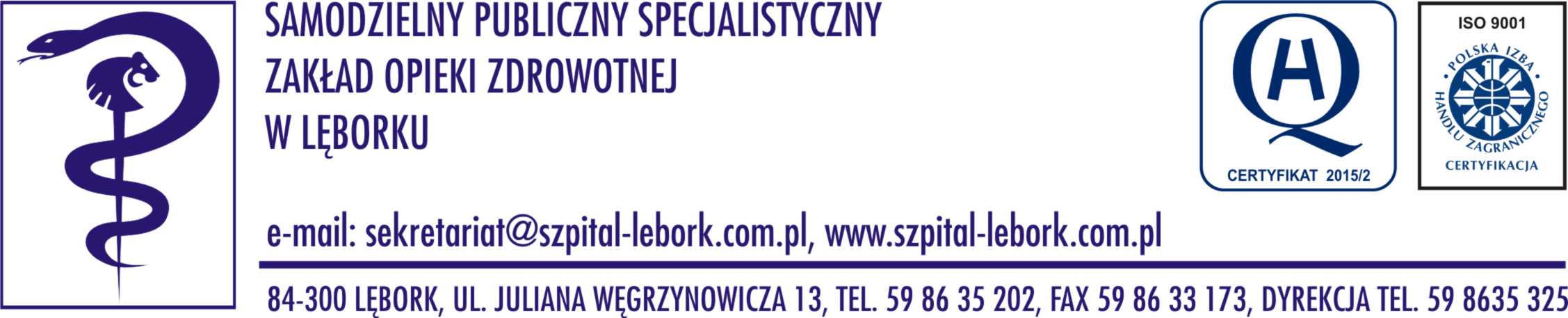 Znak sprawy: ZP-PN/UE/30/18	                                      	Lębork, dnia 17.07.2018 r.SPECYFIKACJA ISTOTNYCH WARUNKÓW ZAMÓWIENIAInformatyzacja SPS ZOZ w Lęborku w ramach projektu„Wdrożenie interoperacyjnych i przygotowanych do integracji z platformą P1/P2 systemów informatycznych, w tym HIS/RIS/PACS w SPS ZOZ w Lęborku poprzez rozbudowę systemu obsługi informatycznej wszystkich procesów związanych z funkcjonowaniem szpitala zgodnie z zasadami określonymi w aktach prawnych dotyczących prowadzenia dokumentacji medycznej w wersji elektronicznej wraz z zakupem niezbędnego sprzętu komputerowego” współfinansowanego przez Unię Europejską ze środków Europejskiego Funduszu Rozwoju Regionalnego w ramach Regionalnego Programu Operacyjnego Województwa Pomorskiego na lata 2014-2020Postępowanie o udzielenie zamówienia publicznego prowadzone jest w trybie przetargu nieograniczonego na podstawie ustawy z dnia 29 stycznia 2004 roku – Prawo zamówień publicznych (tekst jednolity Dz. U. z 2017 r. poz. 1579 ze zm.), zwanej dalej „ustawą PZP”. Wartość szacunkowa zamówienia przekracza wyrażoną w złotych równowartość kwoty 221 000 euro.Specyfikację zatwierdza: ______________________________I. Nazwa oraz adres ZamawiającegoSamodzielny Publiczny Specjalistyczny Zakład Opieki Zdrowotnej w Lęborkuul. Juliana Węgrzynowicza 13, 84-300 Lęborktel.:  59 86 35 249, fax: 59 86 35 249Adres strony internetowej: www.szpital-lebork.com.plPartnerzy projektu:Stowarzyszenie „Amazonka” w Lęborku, ul. Juliana Węgrzynowicza 13, 84-300 Lębork,Lęborski Uniwersytet Trzeciego Wieku, ul. Bolesława Krzywoustego 1, 84-300 Lębork.II. Tryb udzielenia zamówieniaNiniejsze postępowanie prowadzone jest w trybie przetargu nieograniczonego na podstawie ustawy z dnia 29 stycznia 2004 r. Prawo Zamówień Publicznych zwanej dalej „ustawą PZP”.W zakresie nieuregulowanym niniejszą Specyfikacją Istotnych Warunków Zamówienia, zwaną dalej „SIWZ”, zastosowanie mają przepisy ustawy PZP. Wartość zamówienia przekracza równowartość kwoty określonej w przepisach wykonawczych wydanych na podstawie art. 11 ust. 8 ustawy PZP. III. Opis przedmiotu zamówieniaPrzedmiotem zamówienia jest informatyzacja SPS ZOZ w Lęborku, służąca poprawie jakości i efektywności obsługi pacjentów w ramach projektu „Wdrożenie interoperacyjnych i przygotowanych do integracji z platformą P1/P2 systemów informatycznych, w tym HIS/RIS/PACS w SPS ZOZ w Lęborku poprzez rozbudowę systemu obsługi informatycznej wszystkich procesów związanych z funkcjonowaniem szpitala zgodnie z zasadami określonymi w aktach prawnych dotyczących prowadzenia dokumentacji medycznej w wersji elektronicznej wraz z zakupem niezbędnego sprzętu komputerowego” współfinansowanego przez Unię Europejską ze środków Regionalnego Programu Operacyjnego Województwa Pomorskiego na lata 2014 – 2020 w ramach Osi Priorytetowej 7 Zdrowie, Działanie 7.2 Systemy informatyczne i telemedyczne. W skład przedmiotu zamówienia wchodzi:Zadanie nr 1: Dostawa i wdrożenie systemu/systemów informatycznych służących do wymiany danych z Systemem Informacji Medycznej oraz z systemami innych podmiotów medycznych. Szczegółowo przedmiot zamówienia  został opisany w Załączniku nr 2a do SIWZCPV: 48000000-8 - Pakiety oprogramowania i systemy informatyczne72000000-5 - Usługi informatyczne: konsultacyjne, opracowywania oprogramowania, internetowe i wsparcia (w tym 72263000-6 - Usługi wdrażania oprogramowania)80500000-9 - Usługi szkoleniowe (w tym 80510000-2 - Usługi szkolenia specjalistycznego)Zadanie nr 2: Dostawa sprzętu komputerowego, w tym m.in. serwerów, macierzy, przełączników, stacji roboczych, urządzeń mobilnych i wielofunkcyjnych wraz z instalacją i konfiguracją. Szczegółowo przedmiot zamówienia  został opisany w Załączniku nr  2b do SIWZCPV:30000000-9 – Maszyny biurowe i liczące, sprzęt i materiały z wyjątkiem mebli i pakietów oprogramowania (w tym: 30162000-2 - Karty inteligentne, 30200000-1 – Urządzenia komputerowe, 30214000-2 - Stacje robocze, 30213100-6 - Komputery przenośne, 30231200-9 Konsole, 30232100-5 - Drukarki i plotery, 30233300-4 - Czytniki kart inteligentnych, 30233320-0 - Zintegrowane czytniki kart chipowych i odcisków palców)31154000-0 - Bezprzestojowe źródła energii32420000-3 - Urządzenia sieciowe38520000-6 – Skanery48000000-8 - Pakiety oprogramowania i systemy informatyczne (w tym 48600000-4 - Pakiety oprogramowania dla baz danych i operacyjne, 48700000-5 - Pakiety oprogramowania użytkowego, 48760000-3 - Pakiety oprogramowania do ochrony antywirusowej, 48761000-0 - Pakiety oprogramowania antywirusowego, 48710000-8 - Pakiety oprogramowania do kopii zapasowych i odzyskiwania, 48820000-2 – Serwery)72000000-5 - Usługi informatyczne: konsultacyjne, opracowywania oprogramowania, internetowe i wsparcia (w tym 72263000-6 - Usługi wdrażania oprogramowania, 72320000-4 - Usługi bazy danych)80500000-9 - Usługi szkoleniowe (w tym 80510000-2 - Usługi szkolenia specjalistycznego)Zadanie nr 3: Wykonanie modernizacji infrastruktury informatycznej w komórkach organizacyjnych Zamawiającego objętych projektem, tj. modernizacja i adaptacja pomieszczeń serwerowni, wykonanie okablowania strukturalnego sieci komputerowej LAN, wykonanie instalacji elektrycznej zasilania punktów PD, dostawa i montaż urządzeń. Szczegółowo przedmiot zamówienia  został opisany w Załączniku nr 2c do SIWZCPV: 71320000-7 - Usługi inżynieryjne w zakresie projektowania72611000-6 - Usługi w zakresie wsparcia technicznego72710000-0 - Usługi w zakresie lokalnej sieci komputerowej.45300000-0 - Roboty instalacyjne w budynkach,45310000-3 - Roboty instalacyjne elektryczne45314300-4 - Instalowanie infrastruktury okablowania45330000-9 - Roboty instalacyjne wodno-kanalizacyjne i sanitarne45331200-8 - Instalowanie urządzeń wentylacyjnych i klimatyzacyjnych45400000-0 - Roboty wykończeniowe w zakresie obiektów budowlanych31000000-6 - Maszyny, aparatura, urządzenia i wyroby elektryczne, oświetlenie31682510-8 - Awaryjne układy energetyczne32410000-0 - Lokalna sieć komputerowa32420000-3 - Urządzenia sieciowe32421000-0 - Okablowanie sieciowe32422000-7 - Elementy składowe sieci50730000-1 - Usługi w zakresie napraw i konserwacji układów chłodzącychZamawiający nie dopuszcza składania ofert częściowych. Zamawiający nie przewiduje możliwości udzielenia zamówień, o których mowa w art. 67 ust. 1 pkt 6 i 7 ustawy PZP.Zamawiający informuje, że tam, gdzie w SIWZ opisał przedmiot zamówienia przez wskazanie znaków towarowych, patentów lub pochodzenia, źródła lub szczególnego procesu, który charakteryzuje produkty lub usługi dostarczane przez konkretnego Wykonawcę, co mogłoby doprowadzić do uprzywilejowania lub wyeliminowania niektórych Wykonawców lub produktów, Zamawiający dopuszcza rozwiązanie równoważne opisywanym pod warunkiem, że będą one o nie gorszych właściwościach i jakości. Zamawiający informuje, że tam, gdzie Zamawiający opisał przedmiot zamówienia przez odniesienie do norm, europejskich ocen technicznych, aprobat, specyfikacji technicznych i systemów referencji technicznych, o których mowa wart. 30 ust. 1 pkt 2 i ust. 3 ustawy PZP, Zamawiający wskazuje, że dopuszcza rozwiązania równoważne opisywanym.  Wykonawca, który powołuje się na rozwiązania równoważne opisywanym przez Zamawiającego, jest obowiązany wykazać, że oferowane przez niego dostawy, usługi lub roboty budowlane spełniają wymagania określone przez Zamawiającego.Zamawiający nie zastrzega obowiązku osobistego wykonania przez wykonawcę kluczowych części zamówienia.Zamawiający, w oparciu o art. 29 ust. 3a ustawy Pzp wymaga zatrudnienia na podstawie umowy o pracę przez Wykonawcę lub Podwykonawcę osób wykonujących wskazane poniżej czynności w trakcie realizacji zamówienia: wdrożenie, konfiguracja, instalacja i integracja systemu, prace programistyczne, usługi pomocy technicznej i serwisowej, wykonanie analizy przedwdrożeniowej, przygotowanie niezbędnej dokumentacji. Wskazany zapis nie dotyczy specjalistów wymienionych w Rozdziale V ust. 1.2 pkt. 3b)  SIWZ.IV. Termin wykonania zamówienia oraz termin i warunki płatnościPrzedmiot zamówienia zostanie zrealizowany w terminie nie później niż do 20.02.2019 r. Wykonawca, którego oferta zostanie uznana za najkorzystniejszą, będzie zobowiązany ustalić z Zamawiającym Harmonogram Realizacji Umowy, w formie załącznika do umowy, najpóźniej w ciągu 14 dni po podpisaniu umowy. Częścią harmonogramu musi być tabela zgodna z „Harmonogramem rzeczowo-finansowym realizacji Projektu”, będącym załącznikiem do umowy o dofinansowanie Projektu, której wzór Zamawiający udostępni Wykonawcy po podpisaniu umowy.Zamawiający wskazuje następującą osobę pełniącą nadzór nad realizacją umowy: Kierownik Działu Informatyki lub inna osoba upoważniona. Termin płatności wymagany przez Zamawiającego to 60 dni od daty dostarczenia do siedziby   Zamawiającego faktury. Zamawiający dopuszcza płatności częściowe, po wykonaniu każdego z zadań, o których mowa w Rozdziale I pkt. 2 SIWZ.Zamawiający nie przewiduje prowadzenia rozliczeń w walutach obcych. Walutą obowiązującą jest złoty polski.Zamawiający informuje, iż gdy używa określenia „dni” rozumie to przez następujące 
po dobie  dni kalendarzowe, a w przypadkach gdy podaje „dni robocze” powołuje się 
na powszechne rozumienie tego pojęcia, gdzie za dzień roboczy uznawany jest każdy dzień tygodnia od poniedziałku do piątku, za wyjątkiem dni ustawowo wolnych od pracy oraz sobót.Zamawiający informuje, iż obliczanie terminu powinno być dokonywane zgodnie z ustawą z dnia 23 kwietnia 1964 r. - Kodeks cywilny (t.j. Dz. U. z 2017 r., poz. 459), zwaną dalej kodeksem. W myśl normy zawartej w art. 111 kodeksu, termin oznaczony w dniach kończy się z upływem ostatniego dnia. W przypadkach gdy początkiem terminu oznaczonego w dniach jest pewne zdarzenie, nie uwzględnia się przy obliczaniu terminu dnia, w którym to zdarzenie nastąpiło. Ponadto z uwagi na przepis art. 115 kodeksu, w przypadkach gdy koniec terminu do wykonania czynności przypada na dzień uznawany ustawowo za wolny od pracy lub na sobotę, termin upływa następnego dnia, który nie jest dniem wolnym od pracy ani sobotą.V. Warunki udziału w postępowaniuO udzielenie zamówienia mogą ubiegać się Wykonawcy, którzy:nie podlegają wykluczeniu z postępowania na podstawie 24 ust. 1 pkt 12-23 i ust. 5 pkt 1, 2, 4 i 8 ustawy PZP. Brak podstaw do wykluczenia zostanie wstępnie zweryfikowany na podstawie złożonego przez Wykonawcę JEDZ spełniają warunki udziału w postępowaniu dotyczące:Kompetencji lub uprawnień do prowadzenia określonej działalności zawodowej, o ile wynika to z odrębnych przepisów; Zamawiający nie wyznacza warunku w tym zakresie.Sytuacji ekonomicznej i finansowej; Wykonawca spełni warunek jeżeli wykaże, że jest ubezpieczony od odpowiedzialności cywilnej w zakresie prowadzonej działalności związanej z przedmiotem zamówienia na sumę gwarancyjną nie niższą niż 2 000 000,00  zł.Zdolności technicznej i zawodowej; Wykonawca spełni warunek jeżeli wykaże, że:w okresie ostatnich 5 lat przed upływem terminu składania ofert, a jeżeli okres prowadzenia działalności jest krótszy - w tym okresie wykonał co najmniej dwie usługi o wartości co najmniej 2 000 000, 00 zł brutto każda, polegające na wdrożeniu w podmiocie leczniczym systemu informatycznego służącego do obsługi procesów leczenia pacjentów, w tym e-usług, zrealizowane dla podmiotu leczniczego w rozumieniu art. 4 ust. 1 ustawy z 15.04.2011 r. o działalności leczniczej (t.j. Dz. U. z 2018 r. poz. 160 ze zm.), z czego:każda z usług obejmowała dostawę, wdrożenie i konfigurację oprogramowania HIS oraz integrację oprogramowania HIS, RIS, PACS, LIS oraz dostawę, wdrożenie i konfigurację oprogramowania obejmującego e-usługi orazprzynajmniej jedna z usług obejmowała budowę sieci komputerowej zawierającej co najmniej 200 punktów logicznych orazprzynajmniej jedna z usług obejmowała dostawę sprzętu komputerowego;dysponuje lub będzie dysponował następującymi osobami zdolnymi do wykonania zamówienia:Kierownik projektu (min. jedna osoba), który: posiada wykształcenie wyższe, posiada certyfikat z zakresu zarządzania projektami PRINCE2 Practitioner lub równoważny (np.: IPMA CPM, PMI PMP), wykaże się niezbędnym doświadczeniem zawodowym tj. kierował realizacją co najmniej dwóch zamówień o wartości co najmniej 2 000 000 zł brutto każde (np. w roli kierownika projektu lub zastępcy kierownika), polegających na wdrożeniu systemu informatycznego dla podmiotu leczniczego, obejmujących co najmniej dostawę i wdrożenie infrastruktury sprzętowej oraz dostawę, wdrożenie i konfigurację oprogramowania, w tym oprogramowania obejmującego e-usługi;Ekspert ds. wdrożeń systemu medycznego (min.  3 osoby), z których każda posiada doświadczenie w pełnieniu funkcji osoby odpowiedzialnej za analizę wymagań, wdrożenie i utrzymanie systemu informatycznego w co najmniej dwóch zamówieniach realizowanych w podmiotach leczniczych;Specjalista ds. baz danych (min. 1 osoba), który: posiada co najmniej trzyletnie doświadczenie zawodowe w zakresie tworzenia, administrowania i strojenia baz danych; posiada ważny certyfikat potwierdzający wiedzę i umiejętności w zakresie projektowania, tworzenia i obsługi baz danych;Specjalista ds. bezpieczeństwa systemów informatycznych (min. 1 osoba), który: zrealizował co najmniej dwie usługi audytu bezpieczeństwa infrastruktury teleinformacyjnej, realizowanego na zasadzie testów penetracyjnych; posiada ważny certyfikat bezpieczeństwa CISA lub CISSP;Osoby odpowiedzialne za tworzenie i rozwój oprogramowania (min. 3 osoby) z których każda posiada doświadczenie w zakresie modyfikacji wdrożonego oprogramowania w zależności od potrzeb zamawiającego (klienta) i zapewniania rozwoju systemu, oraz realizacji wdrożenia równolegle w kilku jego obszarach, w co najmniej dwóch zamówieniach.Specjalista certyfikowany (min. 1 osoba) przez producenta oferowanego sprzętu komputerowego, który będzie uczestniczyć w wykonaniu zamówienia, w szczególności odpowiedzialny za świadczenie usług instalacyjno-konfiguracyjnych oferowanego sprzętu.Specjalista ds. budowy sieci LAN (min. 2 osoby), z których każdy posiada ważne certyfikaty instalatorskie (firma instalacyjna posiadająca status Certyfikowanego Partnera oferowanego systemu okablowania strukturalnego) uprawniające do ubiegania się u producenta o udzielenie 25 letniej gwarancji na oferowany system sieci LAN, certyfikat (dokument imienny) poświadczający ukończenie kursu certyfikacyjnego, wydany na określony okres przez producenta sieci LAN (dopuszcza się certyfikaty wydane w języku innym niż polski), min. 3 letnie doświadczenie w realizacji projektów z zakresu IT, tzn. dostawa sprzętu aktywnego z konfiguracją, wraz z budową infrastruktury pasywnej. Osobami/ kandydatami na stanowiska wymienione powyżej mogą być obywatele państw członkowskich Unii Europejskiej, Konfederacji Szwajcarskiej lub Państw Członkowskich Europejskiego Porozumienia o wolnym Handlu (EFTA) – Europejskiego Obszaru Gospodarczego (EOG), którym – zgodnie z przepisami dyrektywy 2005/36/WE Parlamentu Europejskiego i Rady z dnia 07.09.2005 r. w sprawie uznania kwalifikacji zawodowych – uznano kwalifikacje zawodowe lub uznaje się kwalifikacje przez właściwe organy w Polsce. Wszystkie osoby, o których mowa powyżej, powinny biegle posługiwać się językiem polskim (w mowie i piśmie), w przeciwnym wypadku Wykonawca zapewni tłumacza zapewniającego stałe tłumaczenie dla potrzeb realizacji zamówienia.Zamawiający dopuszcza możliwość łączenia przez jedną osobę kilku funkcji, o których mowa w punkcie 1.2.3) lit. b).Zamawiający może, na każdym etapie postępowania, uznać, że Wykonawca nie posiada wymaganych zdolności, jeżeli zaangażowanie zasobów technicznych lub zawodowych wykonawcy w inne przedsięwzięcia gospodarcze wykonawcy może mieć negatywny wpływ na realizację zamówienia.Wykonawca może w celu potwierdzenia spełniania warunków udziału w postępowaniu, w stosownych sytuacjach oraz w odniesieniu do konkretnego zamówienia lub jego części, polegać na zdolnościach technicznych lub zawodowych lub sytuacji finansowej lub ekonomicznej innych podmiotów, niezależnie od charakteru prawnego łączących go z nim stosunków prawnych. Wykonawca, który polega na zdolnościach lub sytuacji innych podmiotów musi udowodnić zamawiającemu, że realizując zamówienie, będzie dysponował niezbędnymi zasobami tych podmiotów, w szczególności przedstawiając zobowiązanie tych podmiotów do oddania mu do dyspozycji niezbędnych zasobów na potrzeby realizacji zamówienia. Zobowiązanie musi wskazywać w szczególności: zakres dostępnych Wykonawcy zasobów innego podmiotu, sposób wykorzystania zasobów innego podmiotu, przez Wykonawcę, przy wykonywaniu zamówienia publicznego, zakres i okres udziału innego podmiotu przy wykonywaniu zamówienia publicznego, czy podmiot, na zdolnościach którego Wykonawca polega w odniesieniu do warunków udziału w postępowaniu dotyczących wykształcenia, kwalifikacji zawodowych lub doświadczenia, zrealizuje usługi, których wskazane zdolności dotyczą. Zobowiązanie, o którym mowa powyżej musi być złożone na druku, którego wzór stanowi Załącznik nr 4 do SIWZ.W odniesieniu do warunków dotyczących wykształcenia, kwalifikacji zawodowych lub doświadczenia, wykonawcy mogą polegać na zdolnościach innych podmiotów, jeśli podmioty te zrealizują roboty budowlane lub usługi, do realizacji których te zdolności są wymagane. Zamawiający oceni, czy udostępniane wykonawcy przez inne podmioty zdolności techniczne lub zawodowe lub ich sytuacja finansowa lub ekonomiczna, pozwalają na wykazanie przez wykonawcę spełniania warunków udziału w postępowaniu oraz bada, czy nie zachodzą wobec tego podmiotu podstawy wykluczenia, o których mowa w art. 24 ust. 1 pkt 12–23 i ust. 5 pkt 1, 2, 4 i 8 ustawy PZP. UWAGA!!! Zamawiający wymaga, aby Wykonawca przedstawiając dowody na dostępność zasobów podmiotu trzeciego przedstawił dokumenty potwierdzające istnienie skutecznego zobowiązania podmiotu trzeciego względem wykonawcy do udostępnienia określonych zasobów. Wykonawca musi w sposób realny dysponować przekazanymi mu zasobami na etapie realizacji zamówienia, a od Wykonawcy zależy jaki wybierze on sposób zaprezentowania realności udostępnienia. Zamawiający oceniając otrzymane zobowiązanie będzie ustalał, czy Wykonawca posiłkując się zasobami podmiotu trzeciego rzeczywiście uzyska jego wsparcie na etapie realizacji zamówienia w stopniu niezbędnym do należytego wykonania zamówienia. Po stronie Wykonawcy leży ciężar udowodnienia Zamawiającemu rzeczywistego sposobu wykorzystania zasobów przy wykonaniu zamówienia.Wykonawca, który polega na sytuacji finansowej lub ekonomicznej innych podmiotów, odpowiada solidarnie z podmiotem, który zobowiązał się do udostępnienia zasobów, za szkodę poniesioną przez Zamawiającego powstałą wskutek nieudostępnienia tych zasobów, chyba że za nieudostępnienie zasobów nie ponosi winy.Jeżeli zdolności techniczne lub zawodowe lub sytuacja ekonomiczna lub finansowa podmiotu, o którym mowa w ust. 5, nie potwierdzają spełnienia przez wykonawcę warunków udziału w postępowaniu lub zachodzą wobec tych podmiotów podstawy wykluczenia, Zamawiający zażąda, aby wykonawca w terminie określonym przez Zamawiającego zastąpił ten podmiot innym podmiotem lub podmiotami, lub zobowiązał się do osobistego wykonania odpowiedniej części zamówienia, jeżeli wykaże zdolności techniczne lub zawodowe lub sytuację finansową lub ekonomiczną potwierdzające spełnianie warunków udziału w postępowaniu.Zamawiający będzie żądał od Wykonawcy, który polega na zdolnościach lub sytuacji innych podmiotów na zasadach określonych w art. 22a ustawy Pzp, przedstawienia w odniesieniu do tych podmiotów dokumentów wymienionych w Rozdziale VI pkt. 6, pkt 10.1) oraz odpowiednio 10.2) i 10.3).  VI. Wykaz oświadczeń lub dokumentów, potwierdzających spełnianie warunków udziału w postępowaniu oraz brak podstaw wykluczeniaWraz z ofertą Wykonawca jest zobowiązany złożyć, zgodnie z art. 25a Ustawy Pzp, aktualne na dzień składania ofert oświadczenie w zakresie wskazanym przez Zamawiającego w ogłoszeniu o zamówieniu i w specyfikacji istotnych warunków zamówienia w formie Jednolitego Europejskiego Dokumentu Zamówienia (dalej zwanego „JEDZ”). Jednolity europejski dokument zamówienia jest oświadczeniem własnym Wykonawcy na potrzeby postępowania o udzielenie zamówienia publicznego. Informacje zawarte w JEDZ stanowią wstępne potwierdzenie, że wykonawca nie podlega wykluczeniu oraz spełnia warunki udziału w postępowaniu.Instrukcja wypełniania JEDZ dostępna jest pod adresem: https://www.uzp.gov.pl/__data/assets/pdf_file/0015/32415/Jednolity-Europejski-Dokument-Zamowienia- instrukcja.pdf JEDZ należy wypełnić i złożyć poprzez platformę elektroniczną dostępną pod adresem https://platformazakupowa.pl/spszoz_lebork/aukcje  JEDZ należy złożyć WYŁĄCZNIE w postaci elektronicznej opatrzonej kwalifikowalnym podpisem elektronicznym. Obowiązek złożenia JEDZ w postaci elektronicznej opatrzonej kwalifikowalnym podpisem elektronicznym w sposób określony powyżej dotyczy również JEDZ składanego na wezwanie w trybie art. 26 ust. 3 ustawy Pzp. Jeżeli Wykonawca zamierza powierzyć wykonanie części zamówienia podwykonawcom, w celu wykazania braku istnienia wobec nich podstaw do wykluczenia, na podstawie art. 25a ust. 5 pkt. 1) ustawy pzp, zobowiązany jest do złożenia wraz z ofertą JEDZ dotyczących podwykonawców. JEDZ musi być złożony w formie dokumentu elektronicznego, podpisanego kwalifikowalnym podpisem elektronicznym przez podwykonawcę. Jeżeli Wykonawca powołuje się na zasoby innych podmiotów, w celu wykazania braku istnienia wobec nich podstaw do wykluczenia oraz spełnienia, w zakresie, w jakim powołuje się na ich zasoby, warunków udziału w postępowaniu, zobowiązany jest do złożenia wraz z ofertą JEDZ, dotyczących tych podmiotów i w zakresie w jakim powołuje się na ich zasoby. JEDZ musi być złożony w formie dokumentu elektronicznego, podpisanego kwalifikowalnym podpisem elektronicznym przez podmiot, na którego zasoby Wykonawca się powołuje.W przypadku wspólnego ubiegania się o zamówienie przez Wykonawców (konsorcjum, spółka cywilna itd.) JEDZ, o którym mowa w ust. 1, składa każdy z wykonawców wspólnie ubiegających się o zamówienie. Oświadczenia te muszą w pełnym zakresie wymaganym przez Zamawiającego potwierdzać spełnienie warunków udziału w postępowaniu oraz brak podstaw do wykluczenia przez Wykonawcę. JEDZ musi być złożony w formie dokumentu elektronicznego, podpisanego kwalifikowalnym podpisem elektronicznym przez każdy z podmiotów.W JEDZ każdy uczestnik postępowania wypełnia: - Część II sekcję A, B i C, D - Cześć III (podstawy wykluczenia) sekcję A, B, C i D w zakresie wymaganym przez Zamawiającego w SIWZ, - Część IV (kryteria kwalifikacji) tylko sekcję α - ogólne oświadczenie dotyczące wszystkich kryteriów kwalifikacji. Wykonawca nie wypełnia dalszych sekcji części IV formularza odnoszących się do szczegółowych warunków udziału w postępowaniu (kryteriów kwalifikacji) określonych przez Zamawiającego.Zamawiający będzie  prowadził postępowanie w tzw. „procedurze odwróconej” – zgodnie z art. 24aa Ustawy Pzp, tj. najpierw dokona oceny ofert, a następnie zbada, czy wykonawca, którego oferta została oceniona jako najkorzystniejsza, nie podlega wykluczeniu oraz spełnia warunki udziału w postępowaniu.Zamawiający przed udzieleniem zamówienia, wezwie wykonawcę, którego oferta została najwyżej oceniona, do złożenia w wyznaczonym, nie krótszym niż 10 dni, terminie aktualnych na dzień złożenia następujących oświadczeń lub dokumentów:potwierdzających brak podstaw wykluczenia wykonawcy z udziału w postępowaniu:informacja z Krajowego Rejestru Karnego w zakresie określonym w art. 24 ust. 1 pkt 13, 14 i 21 ustawy PZP, wystawioną nie wcześniej niż 6 miesięcy przed upływem terminu składania ofert,zaświadczenie właściwego naczelnika urzędu skarbowego potwierdzającego, że Wykonawca nie zalega z opłacaniem podatków, wystawione nie wcześniej niż 3 miesiące przed upływem terminu składania ofert w Postępowaniu, lub inny dokument potwierdzający, że Wykonawca zawarł porozumienie z właściwym organem podatkowym w sprawie spłat tych należności wraz z ewentualnymi odsetkami lub grzywnami, w szczególności uzyskał przewidziane prawem zwolnienie, odroczenie lub rozłożenie na raty zaległych płatności lub wstrzymanie w całości wykonania decyzji właściwego organu,zaświadczenie właściwej terenowej jednostki organizacyjnej Zakładu Ubezpieczeń Społecznych lub Kasy Rolniczego Ubezpieczenia Społecznego albo inny dokument potwierdzający, że Wykonawca nie zalega z opłacaniem składek na ubezpieczenia społeczne lub zdrowotne, wystawiony nie wcześniej niż 3 miesiące przed upływem terminu składania ofert Postępowaniu, lub inny dokument potwierdzający, że Wykonawca zawarł porozumienie z właściwym organem w sprawie spłat tych należności wraz z ewentualnymi odsetkami lub grzywnami, w szczególności uzyskał przewidziane prawem zwolnienie, odroczenie lub rozłożenie na raty zaległych płatności lub wstrzymanie w całości wykonania decyzji właściwego organu,odpisu z właściwego rejestru lub z centralnej ewidencji i informacji o działalności gospodarczej, jeżeli odrębne przepisy wymagają wpisu do rejestru lub ewidencji, w celu potwierdzenia braku podstaw wykluczenia na podstawie art. 24 ust. 5 pkt 1 ustawy PZPoświadczenie Wykonawcy o braku orzeczenia wobec niego tytułem środka zapobiegawczego zakazu ubiegania się o zamówienia publiczne,potwierdzających spełnianie warunków dotyczących sytuacji ekonomicznej lub finansowej:kopię opłaconej polisy lub innego dokumentu potwierdzającego, że wykonawca jest ubezpieczony od odpowiedzialności cywilnej w zakresie prowadzonej działalności związanej z przedmiotem zamówienia na sumę gwarancyjną określoną przez zamawiającegopotwierdzających spełnianie warunków dotyczących zdolności technicznej lub zawodowej: wykazu dostaw lub usług wykonanych, a w przypadku świadczeń okresowych lub ciągłych również wykonywanych, w okresie ostatnich 5 lat przed upływem terminu składania ofert, a jeżeli okres prowadzenia działalności jest krótszy – w tym okresie, wraz z podaniem ich wartości, przedmiotu, dat wykonania i podmiotów, na rzecz których dostawy lub usługi zostały wykonane oraz załączeniem dowodów określających czy te dostawy lub usługi zostały wykonane lub są wykonywane należycie, przy czym dowodami, o których mowa, są referencje bądź inne dokumenty wystawione przez podmiot, na rzecz którego dostawy lub usługi były wykonywane, a w przypadku świadczeń okresowych lub ciągłych są wykonywane, a jeżeli z uzasadnionej przyczyny o obiektywnym charakterze wykonawca nie jest w stanie uzyskać tych dokumentów – oświadczenie wykonawcy; w przypadku świadczeń okresowych lub ciągłych nadal wykonywanych referencje bądź inne dokumenty potwierdzające ich należyte wykonywanie powinny być wydane nie wcześniej niż 3 miesiące przed upływem terminu składania ofert (wg wzoru stanowiącego załącznik nr 5 do SIWZ) wykazu osób, skierowanych przez wykonawcę do realizacji zamówienia publicznego, wraz z informacjami na temat ich kwalifikacji zawodowych, uprawnień, doświadczenia i wykształcenia niezbędnych do wykonania zamówienia publicznego, a także zakresu wykonywanych przez nie czynności oraz informacją o podstawie do dysponowania tymi osobami (wg wzoru stanowiącego załącznik nr 6 do SIWZ)potwierdzających, że oferowane dostawy i usługi odpowiadają wymaganiom określonym przez Zamawiającego na podstawie art. 25 ust. 1 pkt 2 ustawy PZP:próbki oferowanego Systemu zgodnie z wymaganiami opisanymi w załączniku nr 9 do SIWZ.Wykonawca w terminie 3 dni od dnia zamieszczenia na stronie internetowej informacji, o której mowa w art. 86 ust. 5 ustawy PZP, przekaże zamawiającemu oświadczenie o przynależności lub braku przynależności do tej samej grupy kapitałowej, o której mowa w art. 24 ust. 1 pkt 23 ustawy PZP – Załącznik nr 3 do SIWZ. Wraz ze złożeniem oświadczenia, wykonawca może przedstawić dowody, że powiązania z innym wykonawcą nie prowadzą do zakłócenia konkurencji w postępowaniu o udzielenie zamówienia.Jeżeli Wykonawca ma siedzibę lub miejsce zamieszkania poza terytorium Rzeczypospolitej Polskiej, zamiast dokumentów, o których mowa: w pkt. 10.1) a) - składa informację z odpowiedniego rejestru albo, w przypadku braku takiego rejestru, inny równoważny dokument wydany przez właściwy organ sądowy lub administracyjny kraju, w którym Wykonawca ma siedzibę lub miejsce zamieszkania lub miejsce zamieszkania ma osoba, której dotyczy informacja albo dokument, w zakresie określonym w art. 24 ust. 1 pkt 13, 14 i 21. Dokumenty powinny być wystawione nie wcześniej niż 6 miesięcy przed upływem terminu składania ofert. w pkt. 10.1) b) i c) - składa dokument lub dokumenty wystawione w kraju, w którym Wykonawca ma siedzibę lub miejsce zamieszkania, potwierdzające odpowiednio, że nie zalega z opłacaniem podatków, opłat, składek na ubezpieczenie społeczne lub zdrowotne albo że zawarł porozumienie z właściwym organem w sprawie spłat tych należności wraz z ewentualnymi odsetkami lub grzywnami, w szczególności uzyskał przewidziane prawem zwolnienie, odroczenie lub rozłożenie na raty zaległych płatności lub wstrzymanie w całości wykonania decyzji właściwego organu - wystawiony nie wcześniej niż 3 miesiące przed upływem terminu składania ofert. w pkt. 10.1) d) - składa dokument lub dokumenty wystawione w kraju, w którym wykonawca ma siedzibę lub miejsce zamieszkania, potwierdzające, że nie otwarto jego likwidacji ani nie ogłoszono upadłości - wystawiony nie wcześniej niż 6 miesięcy przed upływem terminu składania ofert. Wymagania dotyczące Wykonawców wspólnie ubiegających się o udzielenie zamówienia zwanych dalej Wykonawcami – dotyczy również wspólników spółek cywilnych zwanych dalej wspólnikami:Wykonawcy wspólnie ubiegający się o udzielenie zamówienia są zobowiązani do ustanowienia pełnomocnika do reprezentowania ich w postępowaniu o udzielenie zamówienia albo reprezentowania w postępowaniu i zawarcia umowy w sprawie zamówienia publicznego.Dokument pełnomocnictwa wymaga podpisu osób uprawnionych do reprezentowania wszystkich Wykonawców/wspólników. Treść pełnomocnictwa powinna dokładnie określać zakres umocowania. Pełnomocnictwo należy załączyć w oryginale lub kopii poświadczonej przez mocodawcę lub notariusza.W formularzu ofertowym, jak również w innych dokumentach powołujących się na „Wykonawcę"; w miejscu „np. nazwa i adres Wykonawcy" należy wpisać dane wszystkich wykonawców lub nazwę spółki oraz dane dotyczące wszystkich wspólników - a nie pełnomocnika. Dokumenty dotyczące przynależności do tej samej grupy kapitałowej składa każdy z Wykonawców/wspólników i w przypadku kserokopii potwierdza je za zgodność.Wszelka korespondencja w toku postępowania będzie prowadzona z pełnomocnikiem.Ochrona danych osobowychZgodnie z art. 13 Rozporządzenia Parlamentu Europejskiego i Rady (UE) 2016/679 z dnia 27 kwietnia 2016 r. w sprawie ochrony osób fizycznych w związku z przetwarzaniem danych osobowych i w sprawie swobodnego przepływu takich danych oraz uchylenia dyrektywy 95/46/WE Zamawiający informuje, że:Administratorem przetwarzanych danych osobowych jest: Samodzielny Publiczny Specjalistyczny Zakład Opieki Zdrowotnej w Lęborku, ul. Juliana Węgrzynowicza 13, 84-300 Lębork, email: sekretariat@szpital-lebork.com.pl.Kontakt do Inspektora ochrony danych: iod@szpital-lebork.com.pl; tel. (0-59) 86-35-273; tel. wew. 273.Celem przetwarzania danych osobowych jest realizacja umowy cywilno-prawnej, zaś podstawą prawną przetwarzania jest Ustawa z dnia 23 kwietnia 1964 r. - Kodeks cywilny.Dane osobowe są zabezpieczone zgodnie z obowiązującymi przepisami, a ich odbiorcami mogą być podmioty uprawnione do ujawnienia im danych na mocy przepisów prawa oraz podmioty przetwarzające moje dane w ramach świadczenia usług dla administratora. Nie przewiduje się przekazywania danych do państw spoza Europejskiego Obszaru Gospodarczego czy instytucji międzynarodowych. Decyzje dotyczące danych osobowych nie będą podejmowane w sposób zautomatyzowany.Dane osobowe będą przechowywane przez okres trwałości projektu od zakończenia roku obrachunkowego, w którym zakończyła się umowa cywilno-prawna.W odniesieniu do danych przetwarzanych na podstawie przepisu prawa osoba, której dane są przetwarzane ma prawo do: informacji, żądania dostępu do swoich danych osobowych, uzyskania ich kopii, sprostowania, wniesienia skargi do Prezesa Urzędu Ochrony Danych Osobowych oraz usunięcia lub ograniczenia przetwarzania, wniesienia sprzeciwu wobec przetwarzania, przenoszenia danych, a także do cofnięcia zgody w dowolnym momencie bez wpływu na zgodność z prawem przetwarzania, którego dokonano na podstawie zgody przed jej cofnięciem. Wycofanie się ze zgody należy złożyć w formie analogicznej do tej, w jakiej została złożona zgoda na przetwarzanie danych. Konsekwencją wycofania się ze zgody będzie brak możliwości przetwarzania danych innych niż wynikające z przepisów prawa.Administrator nie przewiduje przetwarzania danych osobowych w celu innym niż cel, w którym dane osobowe zostały zebrane.Ochrona powierzonych danych osobowychW przypadku powierzenia przetwarzania danych Zamawiający będzie wymagał podpisania umowy powierzenia przetwarzania danych, której wzór stanowi Załącznik nr 8.VII. Informacje o sposobie porozumiewania się Zamawiającego z Wykonawcami oraz przekazywania oświadczeń i dokumentów, a także wskazanie osób uprawnionych  do porozumiewania się z WykonawcamiPostępowanie o udzielenie zamówienia prowadzi się w formie pisemnej. Komunikacja między Zamawiającym a Wykonawcami odbywa się za pośrednictwem operatora pocztowego w rozumieniu ustawy z dnia 23 listopada 2012 r. – Prawo pocztowe (t.j. Dz. U. z 2017 r. poz. 1481),  faksu lub przy użyciu środków komunikacji elektronicznej w rozumieniu ustawy z dnia 18 lipca 2002 r. o świadczeniu usług drogą elektroniczną (t.j. Dz. U. z 2017 r. poz. 1219).W korespondencji kierowanej do Zamawiającego Wykonawca winien posługiwać się numerem sprawy określonym w SIWZ.Zawiadomienia, oświadczenia, wnioski oraz informacje przekazywane przez Wykonawcę pisemnie winny być składane na adres: Samodzielny Publiczny Specjalistyczny Zakład Opieki Zdrowotnej w Lęborku ul. Węgrzynowicza 13, 84-300 Lębork.Zawiadomienia, oświadczenia, wnioski oraz informacje przekazywane przez Wykonawcę drogą elektroniczną winny być kierowane na adres: zampub@szpital-lebork.com.pl lub faksem na nr 59 86 35 249.Wszelkie zawiadomienia, oświadczenia, wnioski oraz informacje przekazane za pomocą faksu lub w formie elektronicznej wymagają na żądanie każdej ze stron, niezwłocznego potwierdzenia faktu ich otrzymania.Komisja przetargowa nie zamierza zwoływać zebrania Wykonawców. Wykonawca może zwrócić się do Zamawiającego o wyjaśnienie treści SIWZ. W celu skrócenia czasu przygotowania odpowiedzi na pytania o wyjaśnienie treści SIWZ Komisja przetargowa prosi, aby Wykonawcy zwracając się do Zamawiającego w sprawie udzielenia wyjaśnień wysyłali również treść pytań w wersji elektronicznej edytowalnej na adres poczty elektronicznej zampub@szpital-lebork.com.plJeżeli wniosek o wyjaśnienie treści SIWZ wpłynie do Zamawiającego nie później niż do końca dnia, w którym upływa połowa terminu składania ofert, Zamawiający udzieli wyjaśnień niezwłocznie, jednak nie później niż na 6 dni przed upływem terminu składania ofert. Jeżeli wniosek o wyjaśnienie treści SIWZ wpłynie po upływie terminu, o którym mowa powyżej, lub dotyczy udzielonych wyjaśnień, Zamawiający może udzielić wyjaśnień albo pozostawić wniosek bez rozpoznania. Zamawiający zamieści wyjaśnienia na stronie internetowej, na której udostępniono SIWZ. Przedłużenie terminu składania ofert nie wpływa na bieg terminu składania wniosku, o którym mowa w ust. 8.Zamawiający nie przewiduje zwołania zebrania Wykonawców.Osobami uprawnionymi przez Zamawiającego do porozumiewania się z Wykonawcami są:w kwestiach formalnych – Eliza Kruk, Leszek Kaiser, Aleksandra Bojarska e-mail: zampub@szpital-lebork.com.plw kwestiach merytorycznych – Krzysztof Kałużny e-mail: kkaluzny@szpital-lebork.com.plVIII. Wymagania dotyczące wadiumPrzed terminem składania ofert Wykonawca zobowiązany jest wnieść wadium w wysokości 100 000 zł (słownie: sto tysięcy złotych)Wadium może być wniesione w:pieniądzu;poręczeniach bankowych, lub poręczeniach spółdzielczej kasy oszczędnościowo-kredytowej, z tym, że poręczenie kasy jest zawsze poręczeniem pieniężnym;gwarancjach bankowych;gwarancjach ubezpieczeniowych;poręczeniach udzielanych przez podmioty, o których mowa w art. 6b ust. 5 pkt 2 ustawy z dnia 9 listopada 2000 r. o utworzeniu Polskiej Agencji Rozwoju Przedsiębiorczości (t.j. Dz. U. z 2018 r. poz. 110).Wadium w formie pieniężnej należy wnieść przelewem na rachunek w Banku PEKAO SA nr: 34 1240 3800 1111 0010 6434 1782 z dopiskiem na przelewie: „Wadium do przetargu nieograniczonego ZP-PN/UE/30/18 e-zdrowie”Skuteczne wniesienie wadium w pieniądzu następuje z chwilą uznania środków pieniężnych na rachunku bankowym Zamawiającego, o którym mowa w ust. 3, przed upływem terminu składania ofert (tj. przed upływem dnia i godziny wyznaczonej jako ostateczny termin składania ofert).Zamawiający zaleca, aby w przypadku wniesienia wadium w formie:pieniężnej – dokument potwierdzający dokonanie przelewu wadium został załączony do oferty;innej niż pieniądz – oryginał dokumentu został złożony w oddzielnej kopercie, a jego kopia w ofercie.Z treści gwarancji/poręczenia winno wynikać bezwarunkowe, na każde pisemne żądanie zgłoszone przez Zamawiającego w terminie związania ofertą, zobowiązanie Gwaranta do wypłaty Zamawiającemu pełnej kwoty wadium w okolicznościach określonych w art. 46 ust. 4a i 5 ustawy Pzp.Oferta wykonawcy, który nie wniesie wadium lub wniesie w sposób nieprawidłowy zostanie odrzucona.Okoliczności i zasady zwrotu wadium, jego przepadku oraz zasady jego zaliczenia na poczet zabezpieczenia należytego wykonania umowy określa ustawa PzpIX. Termin związania z ofertąWykonawca będzie związany ofertą przez okres 60 dni. Bieg terminu związania ofertą rozpoczyna się wraz z upływem terminu składania ofert. Wykonawca może przedłużyć termin związania ofertą, na czas niezbędny do zawarcia umowy, samodzielnie lub na wniosek Zamawiającego, z tym, że Zamawiający może tylko raz, co najmniej na 3 dni przed upływem terminu związania ofertą, zwrócić się do Wykonawców o wyrażenie zgody na przedłużenie tego terminu o oznaczony okres nie dłuższy jednak niż 60 dni.Odmowa wyrażenia zgody na przedłużenie terminu związania ofertą nie powoduje utraty wadium.Przedłużenie terminu związania ofertą jest dopuszczalne tylko z jednoczesnym przedłużeniem okresu ważności wadium albo, jeżeli nie jest to możliwie, z wniesieniem nowego wadium na przedłużony okres związania ofertą. Jeżeli przedłużenie terminu związania ofertą dokonywane jest po wyborze oferty najkorzystniejszej, obowiązek wniesienia nowego wadium lub jego przedłużenia dotyczy jedynie Wykonawcy, którego oferta została wybrana jako najkorzystniejsza.X. Opis sposobu przygotowania ofertOferta powinna zostać sporządzona według wzoru formularza ofertowego, stanowiącego Załącznik nr 1 do SIWZ. Do oferty należy dołączyć załączniki 1a, 1b i 1c.Oferta musi być napisana w języku polskim trwałą i czytelną techniką oraz podpisana przez osobę(y) upoważnioną do reprezentowania Wykonawcy na zewnątrz i zaciągania zobowiązań w wysokości odpowiadającej cenie oferty. W przypadku podpisania oferty oraz poświadczenia za zgodność z oryginałem kopii dokumentów przez osobę niewymienioną w dokumencie rejestracyjnym (ewidencyjnym) Wykonawcy, należy do oferty dołączyć stosowne pełnomocnictwo w oryginale lub kopii poświadczonej notarialnie.Dokumenty i oświadczenia przedłożone przez Wykonawcę powinny być złożone w formie oryginału lub kopii poświadczonej za zgodność z oryginałem, przez osobę/y uprawnioną do reprezentowania Wykonawcy lub upoważnioną osobę/y, dla której upoważnienie zostało dołączone do oferty. Zamawiający może żądać przedstawienia oryginału lub notarialnie poświadczonej kopii dokumentu gdy złożona przez Wykonawcę kopia dokumentu jest nieczytelna lub budzi wątpliwości co do jej prawdziwości. W przypadku Wykonawców wspólnie ubiegających się o udzielenie zamówienia oraz w przypadku innych podmiotów na zdolnościach których Wykonawca polega na zasadach określonych w art. 22a ust. 1 ustawy, a także podwykonawców, kopie dokumentów dotyczących odpowiednio Wykonawcy, tych podmiotów lub podwykonawców są poświadczane za zgodność z oryginałem odpowiednio przez Wykonawcę, te podmioty lub tych podwykonawców.Dokumenty sporządzone w języku obcym są składane wraz z tłumaczeniem na język polski.Wykonawca ma prawo złożyć tylko jedną ofertę, zawierającą jedną, jednoznacznie opisaną propozycję. Złożenie większej liczby ofert spowoduje odrzucenie wszystkich ofert złożonych przez danego Wykonawcę.Treść złożonej oferty musi odpowiadać treści SIWZ.Wykonawca poniesie wszelkie ewentualne koszty związane z przygotowaniem i złożeniem oferty. Zaleca się, aby każda zapisana strona oferty była ponumerowana kolejnymi numerami, a cała oferta wraz z załącznikami była w trwały sposób ze sobą połączona (np. zbindowana, zszyta uniemożliwiając jej samoistną dekompletację),Poprawki lub zmiany (również przy użyciu korektora) w ofercie, powinny być parafowane własnoręcznie przez osobę podpisującą ofertę.Wykonawca winien umieścić ofertę w zamkniętej kopercie zaadresowanej na Zamawiającego. Na kopercie należy umieścić nazwę i adres Wykonawcy, oraz napis: „Oferta na informatyzację SPS ZOZ w Lęborku -  projekt e-zdrowie.Znak sprawy ZP-PN/UE/ 30/18. Nie otwierać przed 03.09.2018 r. godz. 12:30”.Zamawiający informuje, iż zgodnie z art. 8 w zw. z art. 96 ust. 3 ustawy PZP oferty składane w postępowaniu o zamówienie publiczne są jawne i podlegają udostępnieniu od chwili ich otwarcia. Informacje zawarte w ofercie, które stanowią tajemnicę przedsiębiorstwa w rozumieniu ustawy z dnia 16 kwietnia 1993 r. o zwalczaniu nieuczciwej konkurencji (tekst jednolity Dz. U. z 2018 r. poz. 419), co do których Wykonawca zastrzegł – nie później niż w terminie składania ofert – że nie mogą być udostępnione, muszą być oznaczone klauzulą „Tajemnica przedsiębiorstwa”. Wykonawca w przypadku zastrzeżenia określonych części oferty jako tajemnicę przedsiębiorstwa, zobowiązany jest wykazać skuteczność takiego zastrzeżenia w oparciu o przepisy art. 11 ust. 4 ustawy z dnia 16 kwietnia 1993 r. o zwalczaniu nieuczciwej konkurencji (tekst jednolity Dz. U. z 2018 r. poz. 419). Wykonawca nie może zastrzec informacji, dotyczących nazwy (firmy) oraz adresu Wykonawcy, a także informacji dotyczącej ceny oferty, terminu wykonania zamówienia, okresu gwarancji i warunków płatności zawartych w ofercie. Zaleca się również, aby dokumenty te były spięte w sposób pozwalający na ich oddzielenie od reszty oferty.Zastrzeżenie informacji, które nie stanowią tajemnicy przedsiębiorstwa w rozumieniu ustawy o zwalczaniu nieuczciwej konkurencji będzie traktowane, jako bezskuteczne i skutkować będzie zgodnie z uchwałą SN z 20 października 2005 (sygn. III CZP 74/05) ich odtajnieniem.Zamawiający informuje, że w przypadku kiedy wykonawca otrzyma od niego wezwanie w trybie art. 90 ustawy PZP, a złożone przez niego wyjaśnienia i/lub dowody stanowić będą tajemnicę przedsiębiorstwa w rozumieniu ustawy o zwalczaniu nieuczciwej konkurencji Wykonawcy będzie przysługiwało prawo zastrzeżenia ich jako tajemnica przedsiębiorstwa. Przedmiotowe zastrzeżenie zamawiający uzna za skuteczne wyłącznie w sytuacji kiedy Wykonawca oprócz samego zastrzeżenia, jednocześnie wykaże, iż dane informacje stanowią tajemnicę przedsiębiorstwa.Wykonawca może wprowadzić zmiany, poprawki, modyfikacje i uzupełnienia do złożonej oferty pod warunkiem, że Zamawiający otrzyma pisemne zawiadomienie o wprowadzeniu zmian przed terminem składania ofert. Powiadomienie o wprowadzeniu zmian musi być złożone wg takich samych zasad, jak składana oferta tj. w kopercie odpowiednio oznakowanej napisem „ZMIANA”. Koperty oznaczone „ZMIANA” zostaną otwarte przy otwieraniu oferty Wykonawcy, który wprowadził zmiany i po stwierdzeniu poprawności procedury dokonywania zmian, zostaną dołączone do oferty.Wykonawca ma prawo przed upływem terminu składania ofert wycofać się z postępowania poprzez złożenie pisemnego powiadomienia, według tych samych zasad jak wprowadzanie zmian i poprawek z napisem na kopercie „WYCOFANIE”. Koperty oznakowane w ten sposób będą otwierane w pierwszej kolejności po potwierdzeniu poprawności postępowania Wykonawcy oraz zgodności ze złożonymi ofertami. Koperty ofert wycofywanych nie będą otwierane.Do przeliczenia na PLN wartości wskazanej w dokumentach złożonych na potwierdzenie spełniania warunków udziału w postępowaniu, wyrażonej w walutach innych niż PLN, Zamawiający przyjmie średni kurs publikowany przez Narodowy Bank Polski z dnia wszczęcia postępowania.Oferta, której treść nie będzie odpowiadać treści SIWZ, z zastrzeżeniem art. 87 ust. 2 pkt 3 ustawy PZP zostanie odrzucona (art. 89 ust. 1 pkt 2 ustawy PZP). Wszelkie niejasności i wątpliwości dotyczące treści zapisów w SIWZ należy zatem wyjaśnić z Zamawiającym przed terminem składania ofert w trybie przewidzianym w rozdziale VII niniejszej SIWZ. Przepisy ustawy PZP nie przewidują negocjacji warunków udzielenia zamówienia, w tym zapisów projektu umowy, po terminie otwarcia ofert.XI. Miejsce i termin składania i otwarcia ofert Ofertę należy złożyć w siedzibie Zamawiającego ul. Juliana Węgrzynowicza 13 84-300 Lębork – Kancelaria do dnia 03.09.2018 r., do godziny 12:00 i zaadresować zgodnie z opisem przedstawionym w rozdziale X SIWZ. Decydujące znaczenie dla oceny zachowania terminu składania ofert ma data i godzina wpływu oferty do Zamawiającego, a nie data jej wysłania przesyłką pocztową czy kurierską. Oferta złożona po terminie wskazanym w rozdz. XI. 1 niniejszej SIWZ zostanie zwrócona wykonawcy zgodnie z zasadami określonymi w art. 84 ust. 2 ustawy PZP.Otwarcie ofert jest jawne i następuje bezpośrednio po upływie terminu do ich składania. Komisyjne otwarcie ofert nastąpi na posiedzeniu Komisji Przetargowej, które odbędzie się w siedzibie zamawiającego dnia 03.09.2018 r. o godz. 12:30.Bezpośrednio przed otwarciem ofert Komisja Przetargowa poda kwotę, jaką Zamawiający zamierza przeznaczyć na sfinansowanie zamówienia. Podczas otwarcia ofert Komisja Przetargowa poda nazwy (firmy) oraz adresy wykonawców, a także informacje dotyczące ceny, terminu wykonania zamówienia, okresu gwarancji i warunków płatności zawartych w ofertach. Informacje te Zamawiający zamieści również na stronie internetowej.XII Opis sposobu obliczania cenyŁączna cena ofertowa brutto musi uwzględniać wszystkie koszty związane z realizacją przedmiotu zamówienia zgodnie z opisem przedmiotu zamówienia oraz wzorem umowy określonym w niniejszej SIWZ, stanowiącym Załącznik nr 7.Ceny muszą być wyrażone w złotych polskich (PLN), podane i wyliczone w zaokrągleniu do dwóch miejsc po przecinku (zasada zaokrąglenia – poniżej 5 należy końcówkę pominąć, powyżej i równe 5 należy zaokrąglić w górę).Jeżeli w postępowaniu złożona będzie oferta, której wybór prowadziłby do powstania u Zamawiającego obowiązku podatkowego zgodnie z przepisami o podatku od towarów i usług, zamawiający w celu oceny takiej oferty doliczy do przedstawionej w niej ceny podatek od towarów i usług, który miałby obowiązek rozliczyć zgodnie z tymi przepisami. W takim przypadku Wykonawca, składając ofertę, jest zobligowany poinformować zamawiającego, że wybór jego oferty będzie prowadzić do powstania u zamawiającego obowiązku podatkowego, wskazując nazwę (rodzaj) towaru, których dostawa będzie prowadzić do jego powstania, oraz wskazując ich wartość bez kwoty podatku. Cena brutto określona przez Wykonawcę w ofercie jest obowiązująca przez okres trwania umowy i nie może ulec zmianie z wyjątkami opisanymi w SIWZ. Rozliczenia między Zamawiającym a Wykonawcą będą dokonywane w złotych polskich (PLN)Zamawiający poprawia w ofercie oczywiste omyłki pisarskie, oczywiste omyłki rachunkowe, z uwzględnieniem konsekwencji rachunkowych dokonanych poprawek, inne omyłki polegające na niezgodności oferty ze specyfikacją istotnych warunków zamówienia, niepowodujące istotnych zmian w treści oferty niezwłocznie zawiadamiając o tym wykonawcę, którego oferta została poprawiona.XIII. Opis kryteriów, którymi zamawiający będzie się kierował przy wyborze oferty, wraz z podaniem wag tych kryteriów i sposobu oceny ofertWybór oferty dokonany zostanie na podstawie niżej wymienionych kryteriów:Łączna cena ofertowa brutto – „C”,Pakiet usług wykonawczych – „P”,Gwarancja – „G”.Powyższym kryteriom Zamawiający przypisał następujące znaczenie:Całkowita liczba punktów, jaką otrzyma dana oferta, zostanie obliczona wg poniższego wzoru:L = C + P + Ggdzie:L – całkowita liczba punktów,C – punkty uzyskane w kryterium „Łączna cena ofertowa brutto”,D – punkty uzyskane w kryterium „Pakiet usług wykonawczych”,G – punkty uzyskane w kryterium „Gwarancja ”.Ocena punktowa w kryterium Łączna cena ofertowa brutto dokonana zostanie na podstawie łącznej ceny ofertowej brutto wskazanej przez Wykonawcę w ofercie i przeliczona według wzoru opisanego w tabeli powyżej.Ocena punktowa w kryterium Pakiet usług wykonawczych dokonany zostanie na podstawie zadeklarowanego przez Wykonawcę w ofercie Pakietu usług wykonawczych. Zamawiający przyzna punkty w kryterium Pakiet usług wykonawczych według zasad opisanych w tabeli powyżej.Ocena punktowa w kryterium Gwarancja dokonana zostanie na podstawie zadeklarowanego przez Wykonawcę w ofercie okresu gwarancji. Zamawiający przyzna punkty w kryterium Gwarancja według zasad opisanych w tabeli powyżej.Punktacja przyznawana ofertom w poszczególnych kryteriach będzie liczona z dokładnością do dwóch miejsc po przecinku. Najwyższa liczba punktów wyznaczy najkorzystniejszą ofertę.Jeżeli nie będzie można dokonać wyboru oferty najkorzystniejszej ze względu na to, że dwie lub więcej ofert przedstawia taki sam bilans ceny i pozostałych kryteriów oceny ofert, Zamawiający spośród tych ofert dokona wyboru oferty z niższą ceną (art. 91 ust. 4 ustawy PZP).Zamawiający nie przewiduje przeprowadzenia dogrywki w formie aukcji elektronicznejXIV. 	Informacje o formalnościach, jakie powinny być dopełnione po wyborze oferty w celu zawarcia umowy w sprawie zamówienia publicznegoZamawiający informuje niezwłocznie – podając uzasadnienie faktyczne i prawne – wszystkich Wykonawców o:wyborze najkorzystniejszej oferty, podając nazwę albo imię i nazwisko, siedzibę albo miejsce zamieszkania i adres, jeżeli miejscem wykonywania działalności wykonawcy, którego ofertę wybrano, oraz nazwy albo imiona i nazwiska, siedziby albo miejsca zamieszkania i adresy, jeżeli są miejscami wykonywania działalności wykonawców, którzy złożyli oferty, a także punktację przyznaną ofertom w każdym kryterium oceny ofert i łączną punktację,wykonawcach, którzy zostali wykluczeni,wykonawcach, których oferty zostały odrzucone, powodach odrzucenia oferty, a w przypadkach, o których mowa w art. 89 ust. 4 i 5 ustawy, braku równoważności lub braku spełniania wymagań dotyczących wydajności lub funkcjonalności,unieważnieniu postępowania.Niezwłocznie po wyborze najkorzystniejszej oferty zamawiający zamieszcza informacje, o których mowa w rozdziale XIV pkt. 1 na stronie internetowej oraz w miejscu publicznie dostępnym w swojej siedzibie.Zamawiający zawrze umowę w sprawie zamówienia publicznego w terminie nie krótszym niż 10 dni od dnia przesłania zawiadomienia o wyborze oferty najkorzystniejszej. Zamawiający może zawrzeć umowę w sprawie zamówienia publicznego przed upływem ww. terminu, o którym mowa powyżej, jeżeli w postępowaniu o udzielenie zamówienia została złożona tylko jedna oferta.Wybrany Wykonawca zostanie wezwany przez Zamawiającego do podpisania umowy zgodnej z projektem umowy, załączonym w specyfikacji istotnych warunków zamówienia. Umowa wraz z załącznikami podpisana przez Kierownika Zamawiającego zostanie przesłana Wykonawcy w dwóch jednobrzmiących egzemplarzach listem poleconym. Wykonawca po podpisaniu umowy zobowiązany jest odesłać Zamawiającemu jeden egzemplarz umowy z załącznikami w terminie 7 dni od otrzymania umowyOsoby reprezentujące Wykonawcę powinny posiadać dokumenty potwierdzające ich umocowanie do podpisania umowy, o ile umocowanie to nie będzie wynikać z dokumentów załączonych do oferty.W przypadku wyboru oferty złożonej przez Wykonawców wspólnie ubiegających się o udzielenie zamówienia Zamawiający może żądać przed zawarciem umowy przedstawienia umowy regulującej współpracę tych Wykonawców. Umowa taka winna określać strony umowy, cel działania, sposób współdziałania, zakres prac przewidzianych do wykonania każdemu z nich, solidarną odpowiedzialność za wykonanie zamówienia, oznaczenie czasu trwania konsorcjum (obejmującego okres realizacji przedmiotu zamówienia, gwarancji i rękojmi), wykluczenie możliwości wypowiedzenia umowy konsorcjum przez któregokolwiek z jego członków do czasu wykonania zamówienia.XV. 	Wymagania dotyczące zabezpieczenia należytego wykonania umowyWykonawca, którego oferta zostanie wybrana, zobowiązany będzie do wniesienia zabezpieczenia należytego wykonania umowy najpóźniej w dniu jej zawarcia, w wysokości 5 % ceny całkowitej brutto podanej w ofercie. Zabezpieczenie może być wnoszone według wyboru Wykonawcy w jednej lub w kilku następujących formach:pieniądzu;poręczeniach bankowych lub poręczeniach spółdzielczej kasy oszczędnościowo-kredytowej, z tym że zobowiązanie kasy jest zawsze zobowiązaniem pieniężnym;gwarancjach bankowych;gwarancjach ubezpieczeniowych;poręczeniach udzielanych przez podmioty, o których mowa w art. 6b ust. 5 pkt 2 ustawy z dnia 9 listopada 2000 r. o utworzeniu Polskiej Agencji Rozwoju Przedsiębiorczości (Dz. U. z 2016 r., poz. 359).Zamawiający nie wyraża zgody na wniesienie zabezpieczenia w formach określonych art. 148 ust. 2 ustawy PZP.W przypadku wniesienia zabezpieczenia w formie pieniężnej Zamawiający przechowa je na oprocentowanym rachunku bankowym.Z treści zabezpieczenia przedstawionego w formie gwarancji/poręczenia winno wynikać, że bank, ubezpieczyciel, poręczyciel zapłaci, na rzecz Zamawiającego w terminie maksymalnie 30 dni od pisemnego żądania kwotę zabezpieczenia, na pierwsze wezwanie Zamawiającego, bez odwołania, bez warunku, niezależnie od kwestionowania czy zastrzeżeń Wykonawcy i bez dochodzenia czy wezwanie Zamawiającego jest uzasadnione czy nie.W przypadku, gdy zabezpieczenie, będzie wnoszone w formie innej niż pieniądz, Zamawiający zastrzega sobie prawo do akceptacji projektu ww. dokumentu.Zamawiający zwróci zabezpieczenie w wysokości 70% w terminie do 30 dni od dnia wykonania zamówienia i uznania przez Zamawiającego za należycie wykonane. Zabezpieczenie w wysokości 30%, pozostawione zostanie na zabezpieczenie roszczeń z tytułu rękojmi za wady i zostanie zwrócone nie później niż w 14 dniu po upływie okresu rękojmi za wady.XVI. 	Istotne dla stron postanowienia, które zostaną wprowadzone do treści zawieranej umowy w sprawie zamówienia publicznego, ogólne warunki umowy albo wzór umowy, jeżeli Zamawiający wymaga od Wykonawcy, aby zawarł z nim umowę w sprawie zamówienia publicznego na takich warunkachWzór umowy stanowi Załącznik nr 7 do SIWZ.XVII.	Pouczenie o środkach ochrony prawnejKażdemu Wykonawcy, a także innemu podmiotowi, jeżeli ma lub miał interes w uzyskaniu danego zamówienia oraz poniósł lub może ponieść szkodę w wyniku naruszenia przez Zamawiającego przepisów ustawy PZP przysługują środki ochrony prawnej przewidziane w dziale VI ustawy PZP jak dla postępowań powyżej kwoty określonej w przepisach wykonawczych wydanych na podstawie art. 11 ust. 8 ustawy PZP.Środki ochrony prawnej wobec ogłoszenia o zamówieniu oraz SIWZ przysługują również organizacjom wpisanym na listę, o której mowa w art. 154 pkt 5 ustawy PZP.XVIII. ZałącznikiKryteriumWaga [%]Liczba punktówSposób ocenyC - Łączna cena ofertowa brutto60%60Wykonawca za kryterium Łączna cena ofertowa brutto otrzyma maksymalnie 60 punktów. Liczba punktów zostanie zaokrąglona do dwóch miejsc po przecinku wg matematycznych reguł zaokrąglania, wynikającą z działania:  C=Cmin/Ci*100*60%gdzie,C – liczba punktów przyznanych ocenionej ofercie w kryterium „Łączna cena ofertowa brutto”,Cmin – najniższa cena spośród ważnych ofert,Ci – cena zadeklarowana przez Wykonawcę.Ocena punktowa w kryterium „Łączna cena ofertowa brutto” dokonana zostanie na podstawie łącznej ceny ofertowej brutto wskazanej przez Wykonawcę w ofercie i przeliczona według wzoru opisanego w tabeli powyżejP – Pakiet usług wykonawczych20%20Wykonawca za kryterium Pakiet usług wykonawczych otrzyma maksymalnie 20 punktów. Liczba punktów zostanie zaokrąglona do dwóch miejsc po przecinku wg matematycznych reguł zaokrąglania, wynikającą z działania:P=P0/Pmax*100*20%gdzie:P - wartość punktowa oferty badanej (liczba przyznanych punktów) w kryterium „Pakiet usług wykonawczych”,P0 - liczba godzin badanej ofertyPmax  - największa liczba godzin spośród badanych ofertZamawiający oczekuje przedłożenia w ofercie deklaracji, co do liczby godzin roboczych, które Zamawiający będzie mógł wykorzystać wg własnego uznania w trakcie realizacji umowy.Zamawiający wymaga aby minimalna liczba godzin wynosiła 100, maksymalna 250.Ocenie w kryterium podlegają wyłącznie oferty z liczbą godzin większą niż 100.Zamawiający będzie przyznawał punkty za każdą godzinę powyżej minimalnego zakresu wymaganego w SIWZ.Złożenie oferty, w której wykonawca zaoferuje mniejszą liczbę godzin niż wymagane minimum, tj. 100 godzin skutkować będzie jej odrzuceniem, jako niezgodnej z treścią SIWZ, o ile wykonawca nie wyrazi zgody na zastosowanie art.87 ust.2 pkt.3) Pzp.Oferta uwzględniająca liczbę godzin pakietu usług wykonawczych wynoszącą 100 nie otrzyma punktów we wskazanym kryterium, co oznacza, że w indywidualnej ocenie wykonawca w kryterium „pakiet usług wykonawczych wyrażony w liczbie godzin” uzyska 0 punktów.Maksymalna liczba punktowana w kryterium to 250 godzin pakietu usług wykonawczych - jeżeli, mimo postanowień SIWZ, liczba godzin zaoferowanych przez wykonawcę będzie większa niż wskazany maksymalny zakres, wówczas dla obliczenia wartości punktowej oferty w tym kryterium będzie przyjęte 250 godzin.  Zamawiający wymaga aby Wykonawca wyraził pakiet usług wykonawczych w pełnych godzinach roboczych. Jeżeli  wartość ta uwzględniać będzie inny zakres czasowy, wartość ta zostanie zaokrąglona do pełnych godzin w górę.  G – Gwarancja20%20Wykonawca za kryterium Gwarancja otrzyma maksymalnie 20 punktów. Liczba punktów zostanie zaokrągloną do dwóch miejsc po przecinku wg matematycznych reguł zaokrąglania, wynikającą z działania:G = Go/ Gmax *100*20%gdzie:G -wartość punktowa oferty badanej (liczba przyznanych punktów) w kryterium „Gwarancja”,Go - okres gwarancji z oferty ocenianej (ilość miesięcy powyżej minimalnego wymaganego 36-miesięcznego okresu gwarancji),Gmax - najdłuższy zaoferowany okres gwarancji spośród ofert ocenianych (przy uwzględnieniu miesięcy powyżej minimalnego wymaganego 36-miesięcznego okresu gwarancji).Zamawiający dla przedmiotu zamówienia wymaga okresu gwarancji wynoszącego nie mniej niż 36 miesięcy. Ocenie w kryterium „Gwarancja” podlegają wyłącznie oferty z okresem gwarancji dłuższym niż 36 miesięcy, co oznacza, że okres gwarancji wynoszący 36 miesięcy nie będzie punktowany.Złożenie oferty, w której wykonawca zaoferuje krótszy termin gwarancji niż 36 miesięcy skutkować będzie jej odrzuceniem, jako niezgodnej z treścią SIWZ, o ile Wykonawca nie wyrazi zgody na zastosowanie art.87 ust.2 pkt.3) Pzp.Maksymalny oferowany, punktowany okres gwarancji wynosi 60 miesięcy.Jeżeli, mimo postanowień SIWZ, okres gwarancji oferowany przez wykonawcę będzie dłuższy niż wskazany maksymalny okres gwarancji, wówczas dla obliczenia wartości punktowej oferty w tym kryterium będzie przyjęte 60 miesięcy.Wykonawca wskazując okres gwarancji określa go wartością liczbową co do ilości miesięcy.Jeżeli wykonawca wskaże okres gwarancji w dniach, wówczas zamawiający dokona jego przeliczenia na odpowiednią ilość miesięcy, przyjmując 30 dni jako jeden miesiąc. W sytuacji niemożliwości przeliczenia liczby dni do pełnych miesięcy ich ilość zostanie zaokrąglona do pełnych miesięcy w górę.RAZEM100%100────────────────────Integralną część niniejszej SIWZ stanowią:Integralną część niniejszej SIWZ stanowią:Formularz ofertyZałącznik nr 1Opis oferowanych funkcjonalności systemu w Zadaniu 1Załącznik nr 1aMinimalne parametry oferowanego sprzętu w Zadaniu 2Załącznik nr 1bOświadczenie Wykonawcy w zakresie Zadania 3Załącznik nr 1cOpis Przedmiotu Zamówienia w zakresie Zadania 1Załącznik nr 2aOpis Przedmiotu Zamówienia w zakresie Zadania 2Załącznik nr 2bOpis Przedmiotu Zamówienia w zakresie w zakresie Zadania 3 (Program Funkcjonalno-Użytkowy)Załącznik nr 2cOświadczenie o przynależności, lub braku przynależności do tej samej grupy kapitałowej o której mowa w art. 24 ust. 1 pkt 23 Pzp (podstawa art. 24 ust. 11 Pzp)Załącznik nr 3Zobowiązanie innego podmiotuZałącznik nr 4Wykaz zrealizowanych usług Załącznik nr 5Wykaz osób posiadających wymagane kwalifikacjeZałącznik nr 6Wzór umowy Załącznik nr 7Wzór umowy powierzenia przetwarzania danychZałącznik nr 8Szczegółowe wymagania dotyczące Próbki oferowanego SystemuZałącznik nr 9Dokumentacja interfejsów wymiany danych z systemami zewnętrznymiZałączniki nr 10a,10b,10cZamawiający oczekuje, że Wykonawcy zapoznają się dokładnie z treścią niniejszej SIWZ. Wykonawca ponosi ryzyko niedostarczenia wszystkich wymaganych informacji i dokumentów, oraz przedłożenia oferty nie odpowiadającej wymaganiom określonym przez Zamawiającego.Zamawiający oczekuje, że Wykonawcy zapoznają się dokładnie z treścią niniejszej SIWZ. Wykonawca ponosi ryzyko niedostarczenia wszystkich wymaganych informacji i dokumentów, oraz przedłożenia oferty nie odpowiadającej wymaganiom określonym przez Zamawiającego.